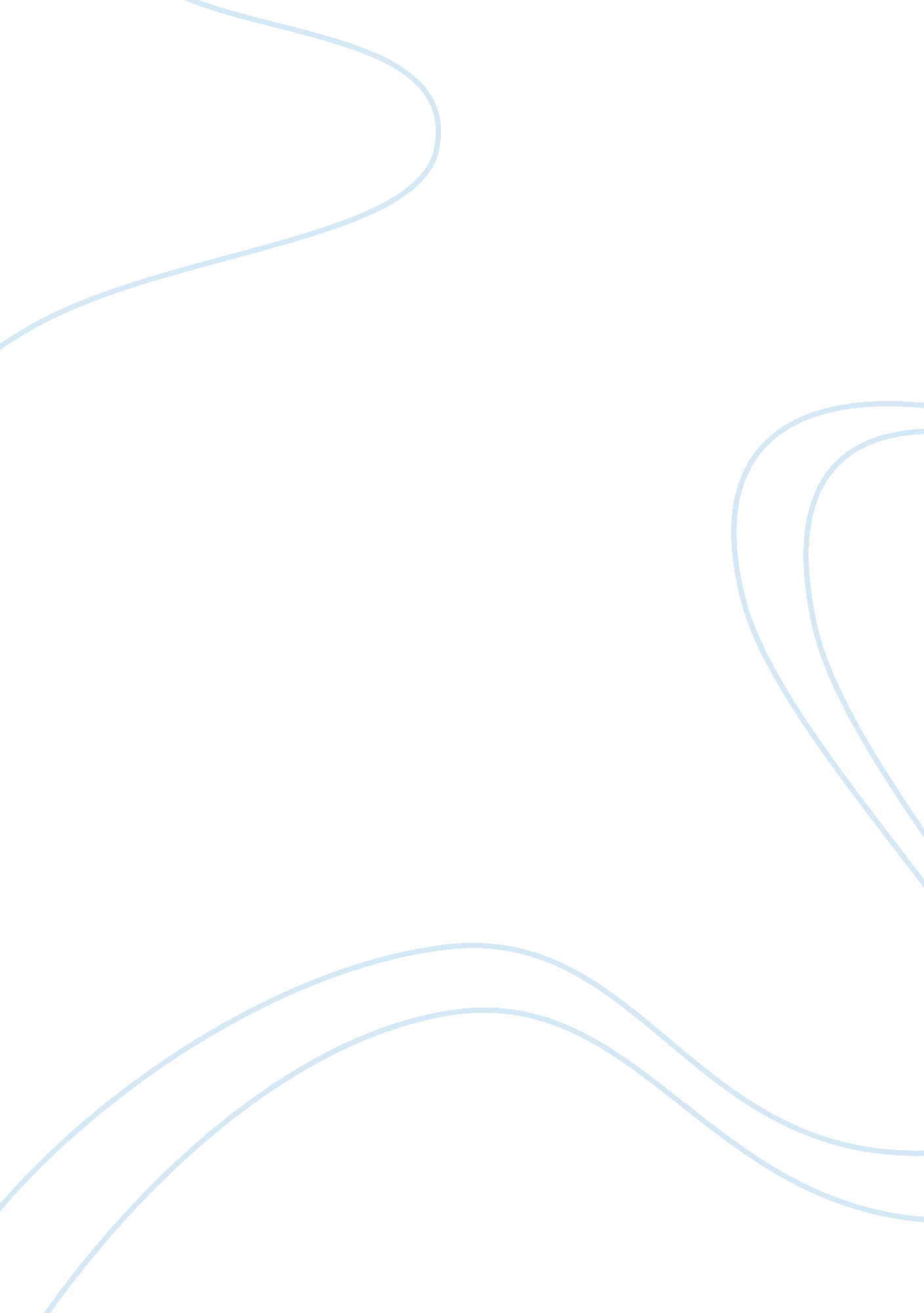 American sniper speech essay sample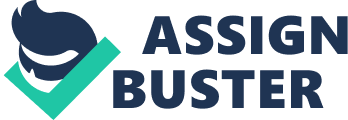 Specific Purpose: To inform my audience about the controversy dealing with the movie American Sniper. Thesis Statement: The film American Sniper has sparked national debate over America’s role in Iraq and impact of a sniper whom some say is a killer and a liar. Introduction: A. Clint Eastwood’s box office breaking film American Sniper is about the life of the most legal sniper in US history, Chris Kyle. B. As Americans, we are proud of what Chris Kyle did for this country, but a few critics didn’t think so. C. I enjoyed watching the film American Sniper and reading Chris Kyle’s story line in the People magazine. Once I read an article in the Washington Post about critics against the film, my D. The film American Sniper has sparked national debate over America’s role in Iraq and impact of a sniper whom some say is a killer and a liar. E. First, I am going to discuss two critics’ opinion of the film American Sniper and the reason behind their opinion. Then, I am going to discuss how popular public figures responded to the critic’s opinion. Directional Transition: Now that I have explained the topic and before I discuss what the critics stated about the film American Sniper, I am going to tell you all how they contribute to society. Body: Main Point One: Michael Moore and Jesse Ventura play an important role in American society. a) Michael Moore is an Academy Award winning filmmaker and a best-selling author. b) Jesse Ventura is an actor, author, former Governor of Minnesota, and a former Navy Seal. Directional Transition: Now that I have discussed who the critics are, I am going to discuss what they said that sparked so much controversy. Main Point Two: Michael Moore and Jesse Ventura statement’s that sparked controversy. a) Michael Moore has grown up with the idea that snipers are cowards. b) Jesse Ventura believes Chris Kyle is a killer and a liar. Directional Transition: Though Michael Moore and Jesse Ventura were not fans of the film American Sniper, many Americans were not pleased with their opinions. Main Point Three: After Jesse Ventura and Michael Moore’s opinions went viral, American country stars and politicians immediately fired back and defended their beliefs about the film American Sniper. a) Many country stars and politicians were not pleased with their opinions about what Chris Kyle did for America. b) Both politician’s Sara Palin and Newt Gingrich had their own message toward Michael Moore and Jesse Ventura. Transition: The benefit of living in America gives everyone freedom of speech. Conclusion: No matter who we are, we are all entitled to an opinion. a) The film American Sniper has sparked lot of national debate over America’s role in Iraq and impact of a sniper whom Jesse Ventura believes is a killer and a liar. b) We are all entitled to an opinion whether people like it or not. Michael Moore and Jesse Ventura had opinions that were put down by many Americans, including Sara Palin and Newt Gingrich. The critics formed their own opinions. What happened in the past affected Michael Moore and Jesse Ventura’s view on the film American Sniper. Though it was put down, the film American Sniper is still going to be a success, because it’s about a man laid down his life for his country and did whatever he could to protect it. 